PENGUMUMANYth. Peserta workshop writing clinicMahasiswa Pascasarjana UNYBersama ini kami sampaikan informasi tentang workshop writing clinic.Harap informasi ini dapat disebarluaskan kepada peserta lain, dan diharapkan semua mahasiswa yang terjadwal dapat hadir.Harap semua peserta untuk membawa print out draft manuskrip/artikel yang hendak dipublikasikan. Draft manuskrip/artikel harap diemailkan juga ke publikasi.pps@uny.ac.id sebagai bukti kesiapan dan keseriusan mengikuti workshop ini.Berikut Jadwal Workshop Writing ClinicProdi			: PsikologiHari/Tanggal		: Jumat, 20 Arpil 2018Jam 				: 08.30-11.30 WIB.Ruang			: I.02.4.01.03 (Gedung I.02 lantai 4 ruang 03 gedung baru PPs UNY)Instruktur			: Endah Retnowati, Ph.D.Daftar Peserta		: Demikian pemberitahuan ini, atas perhatiannya diucapkan terima kasih.Yogyakarta, 17 April 2018Koordinator Publikasi PPs UNY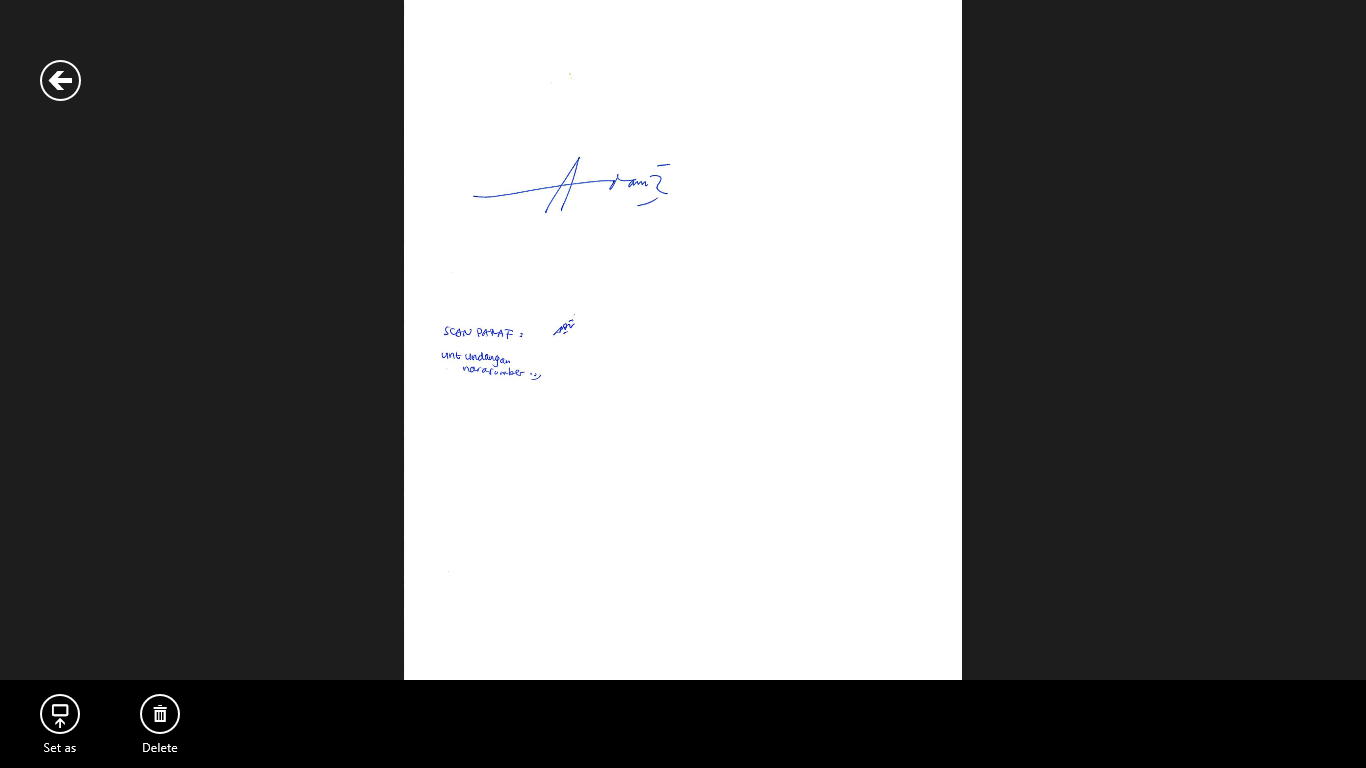 Mohammad Adam Jerusalem, Ph.D.NIP 19780312 200212 1 001NoNamaNIMProdiProdi1Fuad Mubarok15731251005S2Psikologi2Nurulsani S. Abd Latief16731251001S2Psikologi3Errisa Dwi Siswandani15731251008S2Psikologi4Muhammad Kashai Ramdhani Pelupessy17731251006S2Psikologi5Ulfa Amaliansyah16731251005S2Psikologi6Putra Hidayat17731251008S2Psikologi7Sasanty Ratna Gumelar17731251010S2Psikologi8Deasy Windasari17731251005S2Psikologi9Eka Putri Desy R. S.17731251001S2Psikologi10Putri Pranindita Sari16731251007S2Psikologi11Rezky Graha Pratiwi17731251002S2Psikologi12Nanda Zatil Hidayah17731251003S2Psikologi13Rina Rahayu Siregar17731251004S2Psikologi14Ari Rahmi Hasfaraini16731251002S2Psikologi15Ridha Wahyuni16731251004S2Psikologi16Ivone Damayanti15731251007S2Psikologi17Siti Yolanda Hazri14731251002S2Psikologi18Theresia Sri Hartati17731251007S2Psikologi19Novi Hidayat17731251011S2Psikologi20Rona Avissina16731251003S2Psikologi21Ida Ike Rahayu16731251008S2Psikologi22Erma Kusumawardani16704251013S2PLS23Tentrem Lestari16715251042S2PBSI24Nurfarahin Fani15709251008S2Pend. Matematika25Bety Rahayu16726251026S2pendidikan fisika